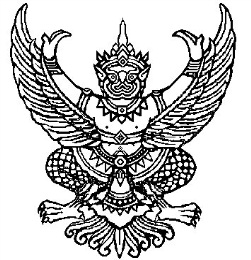 ที่ มท 0820.2/	ว				       	       กรมส่งเสริมการปกครองท้องถิ่น   							       ถนนนครราชสีมา เขตดุสิต กทม. 10300						        เมษายน 2563เรื่อง  ขอเลื่อนการฝึกอบรมหลักสูตร “การบริหารจัดการมูลฝอยอย่างครบวงจรโดยชุมชน” รุ่นที่ 2เรียน  ผู้ว่าราชการจังหวัด ทุกจังหวัดอ้างถึง  หนังสือกรมส่งเสริมการปกครองท้องถิ่น ที่ มท 0820.2/ว 765 ลงวันที่ 9 มีนาคม 2563สิ่งที่ส่งมาด้วย 	สำเนาหนังสืออุทยานสิ่งแวดล้อมนานาชาติสิรินธร ที่ อนส 589/2563		 
                   	ลงวันที่ 26 มีนาคม 2563					           จำนวน 1 ชุด		ตามหนังสือที่อ้างถึง กรมส่งเสริมการปกครองท้องถิ่นได้แจ้งให้จังหวัดประชาสัมพันธ์โครงการฝึกอบรมหลักสูตร “การบริหารจัดการมูลฝอยอย่างครบวงจรโดยชุมชน” ให้กับองค์กรปกครองส่วนท้องถิ่น
ที่สนใจเข้าร่วมฝึกอบรมโครงการดังกล่าว ความละเอียดแจ้งแล้ว นั้น	กรมส่งเสริมการปกครองท้องถิ่นได้รับแจ้งจากอุทยานสิ่งแวดล้อมนานาชาติสิรินธรว่า เนื่องจากสถานการณ์ของโรคโควิด - 19 (COVID - 19) ซึ่งเป็นโรคติดต่อระบบทางเดินหายใจรุนแรงที่เกิดขึ้นทั่วโลกและในประเทศไทยในปัจจุบัน เพื่อเป็นการลดการติดเชื้อกับประชาชน รัฐบาลจึงขอความร่วมมือ
ให้งดการจัดกิจกรรมที่มีการรวมตัวกันของคนจำนวนมากในช่วงเวลานี้ จึงขอแจ้งเลื่อนการฝึกอบรม
หลักสูตรดังกล่าว รุ่นที่ 2 จากเดิมวันที่ 11 - 13 พฤษภาคม 2563 ไปจัดรวมกับการสัมมนา
วิพากษ์หลักสูตร เป็นวันที่ 26 - 28 สิงหาคม 2563 และขอให้จังหวัดแจ้งเลื่อนการฝึกอบรมหลักสูตรดังกล่าวให้องค์กรปกครองส่วนท้องถิ่นทราบ	จึงเรียนมาเพื่อโปรดพิจารณา 	ขอแสดงความนับถือ                                                   อธิบดีกรมส่งเสริมการปกครองท้องถิ่นกองสิ่งแวดล้อมท้องถิ่น กลุ่มงานสิ่งแวดล้อม
โทร. 0-2241-9000 ต่อ 211๒-๔ โทรสาร 0-2241-2066ผู้ประสานงาน น.ส.วารุณี ครุฑธา โทรศัพท์ 06-4135-88686	